Муниципальное казенное общеобразовательное учреждение «Усть – Мосихинская средняя общеобразовательная школа»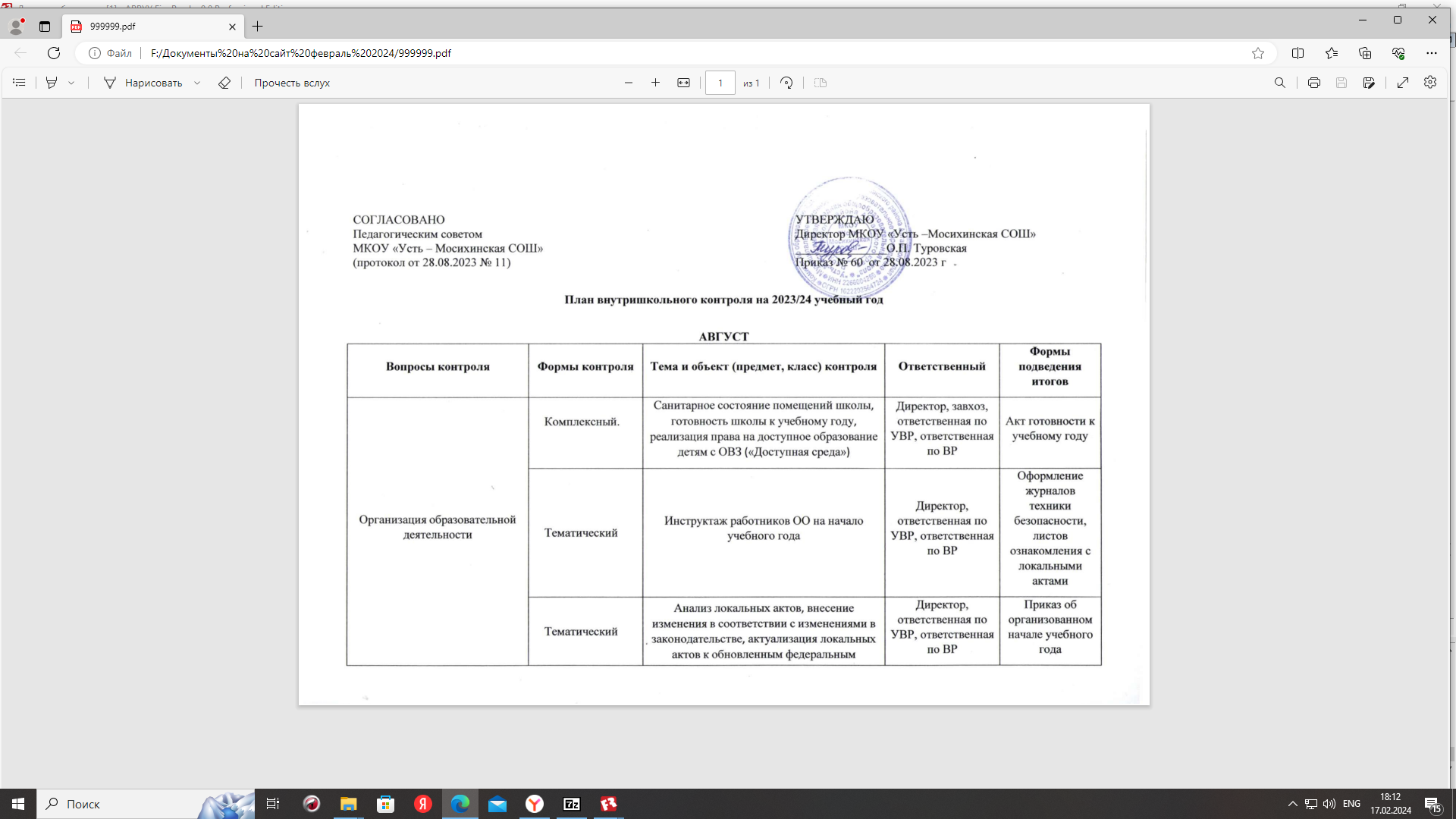 РАБОЧАЯ ПРОГРАММАкурса «Подвижные игры»1-4 классыСрок реализации: 4 годаПрограмма разработана учителем физической культуры Васильевым Евгением Константиновичемс. Усть – Мосиха 2023 гПОЯСНИТЕЛЬНАЯ ЗАПИСКАРабочая программа по учебному курсу «Подвижные игры» для 1 – 4 классов составлена на основе:Федерального закона «Об образовании в Российской Федерации» от 29.12.2012 №273- ФЗ;Федерального закона от 24 сентября 2022 г. № 371-ФЗ «О внесении изменений в Федеральный закон «Об образовании в Российской Федерации» и статьи 1 Федерального закона «Об обязательных требованиях в Российской Федерации»;Приказа Министерства просвещения Российской Федерации от 31.05.2021 № 286 «Об утверждении федерального государственного образовательного стандарта начального общего образования» (Зарегистрирован 05.07.2021 № 64100);Приказа Министерства просвещения Российской Федерации № 569 от 18.07.2022 «О внесении изменений в федеральный государственный образовательный стандарт начального общего образования» (Зарегистрирован 17.08.2022 № 69676);Приказа Министерства просвещения Российской Федерации от 18.05.2023 № 372 «Об утверждении федеральной образовательной программы начального общего образования» (Зарегистрирован 12.07.2023 № 74229);Требований к результатам освоения основной образовательной программы начального общего образования, представленных в ФГОС НОО;Рабочей программы воспитания МКОУ «Усть – Мосихинская СОШ» ;Приказа Минпросвещения от 22.03.2021 № 115 «Об утверждении Порядка организации и осуществления образовательной деятельности по основным общеобразовательным программам – образовательным программам начального общего, основного общего и среднего общего образования»;СП 2.4.3648-20 «Санитарно-эпидемиологические требования к организациям воспитания и обучения, отдыха и оздоровления детей и молодежи», утвержденных постановлением главного санитарного врача от 28.09.2020 № 28;СанПиН 1.2.3685-21 «Гигиенические нормативы и требования к обеспечению безопасности и (или) безвредности для человека факторов среды обитания», утвержденных постановлением главного санитарного врача от 28.01.2021 № 2Положения о рабочей программе учебных предметов, курсов, модулей, курсов внеурочной деятельности МКОУ «Усть – Мосихинская СОШ».Согласно своему назначению рабочая программа даёт представление о целях обучения, воспитания и развития обучающихся средствами учебного курса «Подвижные игры»; устанавливает содержание курса, предусматривает распределение его по классам и структурирование его по разделам и темам курса; даёт распределение учебных часов по тематическим разделам курса и последовательность их изучения с учётом межпредметных и внутрипредметных связей, логики учебного процесса, возрастных особенностей обучающихся.ОБЩАЯ ХАРАКТЕРИСТИКА УЧЕБНОГО КУРСА «ПОДВИЖНЫЕ ИГРЫ»Программа предусматривает задания, упражнения, игры на формирование коммуникативных, двигательных навыков, развитие физических навыков. Это способствует появлению желания общению с другими людьми, заниматься спортом, формированию умений работать в условиях поиска, развитию сообразительности, любознательности.Игровая деятельность – один из самых значимых видов деятельности младших школьников. Не случайно игры так широко распространены в работе педагогов начальнойшколы. Игра порождает особую реальность, выделяющуюся из повседневности особым, присвоенным субъектом игровым пространством; особым, нелинейно протекающим игровым временем; особой, значимой для субъекта системой норм и ценностей, отражённых в игровых правилах; особой, чрезвычайно сплочённой игровой общностью. Игра создаёт среди её участников особое напряжение, делающее данную реальность притягательной для ребёнка, значимой и наполненной ценностными смыслами. Игра – это не только развлечение, не только способ эмоциональной разрядки ребёнка. Игра обладает ещё и огромным личностно развивающим, воспитывающим потенциалом.Во-первых, игровая общность, благодаря способности игры зачаровывать и приковывать к себе детей, складывается довольно быстро. А это немаловажно для воспитания, которое в отечественных школах носит преимущественно коллективный характер.Во-вторых, моделируемые в игре отношения переносятся на совершенствование дальнейшей практической деятельности ребёнка. В игре, таким образом, может происходить коренное изменение позиции школьника в отношении к окружающему миру.В-третьих, в игре педагог может моделировать различные социальные ситуации, задавать произвольные параметры игрового пространства: сюжет, действующие лица, характер их взаимоотношений, контекст игрового действия, время, место и другие условия, насыщая тем самым это пространство смыслами, имеющими воспитательную ценность.В-четвёртых, игра способна погрузить школьника в проблемы современного мира, показать сложность человеческих отношений в мире взрослых, дать почувствовать это посредством вхождения в игровую роль. Возможность примерить на себя различные роли позволяет школьнику посмотреть на привычную реальность глазами других людей, с других точек зрения.Всё это делает чрезвычайно актуальной данную программу «Подвижные игры», целью которой является не просто развлечение детей игрой, но и развитие их личности посредством игры.Особенностью реализации данной программы является то, что предусматриваемые ею игровые занятия проводятся не в строго указанном программном порядке, а так как сочтёт нужным сам педагог. Более того, для предотвращения утомляемости детей целесообразно в каждое занятие включать коммуникативные игры, игры на сплочение коллектива или небольшие игры из раздела «Игры народов мира».ЦЕЛИ ИЗУЧЕНИЯ УЧЕБНОГО КУРСА «ПОДВИЖНЫЕ ИГРЫ»Изучение учебного курса «Подвижные игры» направлено на достижение следующей цели:способствовать освоению обучающимися основных социальных норм, необходимых им для полноценного существования в современном обществе, в первую очередь ведения здорового образа жизни, нормы сохранения и поддержания физического, психического и социального здоровья.Основные задачи программы курса:мотивировать обучающихся к участию в спортивно-оздоровительной деятельности;обучать способам овладения различными элементами спортивно-оздоровительной деятельности;формировать  жизненно  важные  двигательные  умения  и  практические  навыки,развивать способность управлять движениями собственного тела;содействовать укреплению здоровья, физическому развитию, закаливанию организма, повышению уровня сопротивляемости организма к неблагоприятным факторам жизни;создать	условия	для	самореализации	детей,	т.е.	предоставить	им	право	на самоутверждение в коллективе, на уважительное отношение к себе;воспитывать дисциплинированность, доброжелательное отношение к товарищам, уметь сотрудничать со сверстниками, согласовывать собственное поведение с поведением других товарищей;оптимизировать двигательную активность младших школьников во внеурочное время;познакомить детей с разнообразием подвижных игр и возможностью использовать их при организации досуга;формировать  умение  самостоятельно  выбирать,  организовывать  и  проводитьподходящую игру с учётом особенностей участников, условий и обстоятельств;развивать сообразительность, воображение, коммуникативные умения, внимание, ловкость, инициативу, быстроту реакции, а также эмоционально-чувственную сферу;воспитывать культуру игрового общения, ценностного отношения к подвижным играмкак наследию и к проявлению здорового образа жизни;развивать умение ориентироваться в пространстве;                   МЕСТО УЧЕБНОГО КУРСА  «ПОДВИЖНЫЕ ИГРЫ» Программа учебного курса  «Подвижные игры» рассчитана на 4 года обучения (с 1 по 4 классы). Общее количество часов на прохождение программы – 135 часов за 4 года. Количество часов на один год обучения составляет 33 часа для 1 класса, 34 часа для 2-4 классов (1 раз в неделю).СОДЕРЖАНИЕ УЧЕБНОГО КУРСА «ПОДВИЖНЫЕ ИГРЫ» ​классВводное занятиеВводное занятие. Правила безопасности при занятиях на спортивной площадке. ИграТема 1. Коммуникативные игрыХороводная игра «АУ». Игра-драматизация «Подарок на всех», «Что такое хорошо и что такое плохо». Подвижная игра «Мост дружбы», «Передай мяч», «Слушай хлопки»,«Менялки», «Давай поздороваемся», «Приветствие», «Запрещено движение», «Слушай команду», «Сороконожка».Тема 2. Игры на сплочение«Корабли и скалы», «Мышь и мышеловка», «Тише едешь...», «Помощь друга».«Граница», «Водяной», «Зайцы в огороде».Тема 3. Русские народные игры«Горелки»,  «Кошки-мышки»,  «Алёнушка  и  Иванушка»,  «Горячий  картофель»,«Ручеёк», «У медведя во бору», «Краски», «Жмурки».Тема 4. Игры народов мира«Африканские салки по кругу», Аргентинская игра «Паровоз», «Канатоходцы» (Узбекистан), «Потяг» (Белоруссия). Украинская игра «Хлибчик» («Хлебец»), Бурятская игра («Волк и ягнята»), Эстонская игра «Охота на куропаток», «Автогонки» (Германия), Башкирские игры, Азербайджанская игра «Изюминка».Подведение итоговДиагностика мотивации к посещению занятий. Рефлексия. ​классВводное занятиеВводное занятие. Правила безопасности при занятиях на спортивной площадке. ИграТема 1. Коммуникативные игрыХороводная  игра  «Давайте  поздороваемся»,  «Игра  –  АУ».  Игра-упражнение«Пожалуйста». Подвижная игра «Танцоры и музыканты», «Менялки», «Не намочи ног». Творческая игра «Страна Вежливости», «Руковички». Игра-имитация «Обезьянка». Игра- драматизация «Репка». Коммуникативные дидактические игры «Закончи предложения»,«Вежливые слова».Тема 2. Игры на сплочениеИгры  на  взаимоотношения  в  коллективе:  «Молекулы»,  «Острова»,  «Змейка»,«Домики», «Два берега».Игры, направленные на формирование лидерских качеств: «Костюм идеального лидера», «Комплименты», «Фигуры», «Колдуны», «Переговоры».Игры, направленные на формирование самоуправления: «Поиграем», «Прогулка с компасом», «Узнай меня», «Таинственный остров», «Бунтари и подданные», «Верёвочка»Тема 3. Русские народные игры«Стадо», «Бабка Ёжка», «Заря», «Шлепанки», «Угадай кто главный», «Ястреб»,«Пирог», «Игра с Солнцем», «Капканы», «Западня».Тема 4. Игры народов мираУкраинские игры «Колокол», «Цвет», «Цапля», «Хромая уточка».Татарские игры: «Серый волк», «Продаем горшки», «Хлопушки», «Займи место». Чувашские игры: «Хищник в море», «Волк».Бурятские игры «Иголка, нитка, узелок». Армянская игра «Пастух».Грузинская игра «День и Ночь». Бразильская игра «Больная кошка». Подведение итоговДиагностика мотивации к посещению занятий. Рефлексия. ​классВводное занятиеВводное занятие. Правила безопасности при занятиях на спортивной площадке. ИграТема 1. Коммуникативные игрыПодвижная	игра	«Менялки»,	«Не	намочи	ног».	Игра-драматизация	«Репка».Творческая игра «Страна Вежливости». Повторение изученных игр.Тема 2. Игры на сплочениеИгры	на	взаимоотношения	в	коллективе:	«Молекулы»,	«Острова»,	«Змейка»,«Домики», «Два берега».Игры, направленные на формирование лидерских качеств: «Костюм идеального лидера», «Комплименты», «Фигуры».Игры, направленные на формирование самоуправления: «Таинственный остров»,«Бунтари и подданные», «Верёвочка».Игры на коллективное решение задач: «Уменьшить время», «Делимся по признаку»,«Путанка».Тема 3. Русские народные игры«Ручеёк», «Горелки», «У медведя во бору», «Красочки», «Тише едешь», «Пол, нос, потолок», «Ха-ха-ха», «Горячий картофель» и другие. Повторение изученных игр.Тема 4. Игры народов мираУкраинские игры «Колокол», «Цвет», «Хромая уточка». Татарские игры: «Хлопушки»,«Займи место». Чувашские игры: «Хищник в море», «Волк». Грузинская игра «День и Ночь». Бразильская игра «Больная кошка». Мордовская игра «Круговой». Китайская игра «Поймай дракона за хвост» Повторение изученных игр.Тема 5. Спортивные игры«Весёлые старты». Эстафета со скакалкой. Эстафета со спортивными предметами. Игра с воздушным шаром. Эстафеты с мячом («Озорные мячики», «Мой весёлый звонкий мяч»,«Ведение мяча», «Кенгуру»). «Пионербол», «Борьба за мяч». Повторение изученных игр.Подведение итоговДиагностика мотивации к посещению занятий. Рефлексия. ​классВводное занятиеВводное занятие. Правила безопасности при занятиях на спортивной площадке. ИграТема 1. Коммуникативные игрыПодвижная игра «Слушай хлопки», «Менялки», «Передай мяч»», «Слушай команду»,«Приветствие», «Запрещено движение».Тема 2. Игры на сплочениеИгры на взаимоотношения в коллективе: «Молекулы», «Острова», «Два берега». Игры, направленные на формирование лидерских качеств: «Комплименты», «Фигуры»,«Верёвочка»Игры на коллективное решение задач: «Уменьшить время», «Делимся по признаку»,«Путанка», «Крокодил», «Печатная машинка»Тема 3. Русские народные игры«У медведя во бору», «Красочки», «Жмурки», «Салки», «Удочка», «Кошки-мышки»,«Тише едешь», «Пол, нос, потолок», «Брось предмет в цель», «Угадай кто главный». Повторение изученных игрТема 4. Игры народов мираТатарские игры: «Хлопушки», «Займи место». Чувашские игры: «Хищник в море»,«Волк». Бурятские игры «Иголка, нитка, узелок». Армянская игра «Пастух». Китайская игра«Поймай дракона за хвост». Повторение изученных игрТема 5. Спортивные игры«Весёлые старты», эстафета со скакалкой. Игра с воздушным шаром. Эстафеты с мячом. «Пионербол», «Борьба за мяч». Повторение изученных игр.Подведение итоговДиагностика мотивации к посещению занятий. Рефлексия.Информация об учете рабочей программы воспитания в разделе «Содержание учебного курса «Подвижные игры»В разделах и темах учебного курса учитель будет:побуждать обучающихся соблюдать на занятие общепринятые нормы поведения, правила общения со старшими (педагогическими работниками) и сверстниками (обучающимися), принципы учебной дисциплины и самоорганизации;привлекать внимания обучающихся к ценностному аспекту изучаемых на занятиях явлений, использовав воспитательные возможностей содержания раздела (темы) через подбор соответствующих упражнений и демонстрацию обучающимся примеров ответственного, гражданского поведения, проявления человеколюбия и добросердечности, через подбор задач для решения, проблемных ситуаций для обсуждения в классе;включать в занятие игровые элементы, которые помогут поддержать мотивацию обучающихся к получению знаний, налаживанию позитивных межличностных отношений в классе, установлению доброжелательной атмосферы во время урока;применять на занятиях интерактивных форм работы с обучающимися.ПЛАНИРУЕМЫЕ РЕЗУЛЬТАТЫ ОСВОЕНИЯ УЧЕБНОГО КУРСА                        «ПОДВИЖНЫЕ ИГРЫ»ЛИЧНОСТНЫЕ РЕЗУЛЬТАТЫГражданско-патриотического воспитания:становление ценностного отношения к своей Родине – России, путем знакомства с национальными играми народов страны;осознание своей этнокультурной и российской гражданской идентичности;сопричастность к прошлому, настоящему и будущему своей страны и Алтайскому краю ;уважение к своему и другим народам;первоначальные представления о человеке как члене общества, о правах и ответственности, уважении и достоинстве человека, о нравственно-этических нормах поведения и правилах межличностных отношений.Духовно-нравственного воспитания:признание индивидуальности каждого человека;проявление сопереживания, уважения и доброжелательности;неприятие любых форм поведения, направленных на причинение физического и морального вреда другим людям.Эстетического воспитания:уважительное отношение и интерес к художественной культуре, восприимчивость к разным видам искусства, традициям и творчеству своего и других народов путем подбора заданий и тематических игр;стремление к самовыражению в разных видах художественной деятельности через народные игры.Физического воспитания, формирования культуры здоровья и эмоционального благополучия:соблюдение правил здорового и безопасного (для себя и других людей) образа жизни в окружающей среде (в том числе информационной);бережное отношение к физическому и психическому здоровью.Трудового воспитания:осознание ценности труда в жизни человека и общества, ответственное потребление и бережное отношение к результатам труда, навыки участия в различных видах трудовой деятельности, интерес к различным профессиям.Экологического воспитания:бережное отношение к природе;неприятие действий, приносящих ей вред.Ценности научного познания:первоначальные представления о научной картине мира;познавательные интересы, активность, инициативность, любознательность и самостоятельность в познании.МЕТАПРЕДМЕТНЫЕ РЕЗУЛЬТАТЫОвладение универсальными учебными познавательными действиями:Базовые логические действия:сравнивать объекты, устанавливать основания для сравнения, устанавливать аналогии;объединять части объекта (объекты) по определенному признаку;определять	существенный	признак	для	классификации,	классифицировать предложенные объекты;находить закономерности и противоречия в рассматриваемых фактах, данных и наблюдениях на основе предложенного педагогическим работником алгоритма;выявлять недостаток информации для решения учебной (практической) задачи на основе предложенного алгоритма;устанавливать	причинно-следственные	связи	в	ситуациях,	поддающихся непосредственному наблюдению или знакомых по опыту, делать выводы;Базовые исследовательские действия:определять разрыв между реальным и желательным состоянием объекта (ситуации) на основе предложенных педагогическим работником вопросов;с помощью педагогического работника формулировать цель, планировать изменения объекта, ситуации;сравнивать несколько вариантов решения задачи, выбирать наиболее подходящий (на основе предложенных критериев);проводить по предложенному плану опыт, несложное исследование по установлению особенностей объекта изучения и связей между объектами (часть - целое, причина - следствие);формулировать выводы и подкреплять их доказательствами на основе результатов проведенного наблюдения (опыта, измерения, классификации, сравнения, исследования);прогнозировать возможное развитие процессов, событий и их последствия в аналогичных или сходных ситуациях;Работа с информацией:выбирать источник получения информации;согласно заданному алгоритму находить в предложенном источнике информацию, представленную в явном виде;распознавать достоверную и недостоверную информацию самостоятельно или на основании предложенного педагогическим работником способа ее проверки;соблюдать с помощью взрослых (педагогических работников, родителей (законных представителей) несовершеннолетних обучающихся) правила информационной безопасности при поиске информации в сети Интернет;анализировать и создавать текстовую, видео, графическую, звуковую, информацию в соответствии с учебной задачей;самостоятельно создавать схемы, таблицы для представления информации.Овладение универсальными учебными коммуникативными действиями:Общение:воспринимать и формулировать суждения, выражать эмоции в соответствии с целями и условиями общения в знакомой среде;проявлять уважительное отношение к собеседнику, соблюдать правила ведения диалога и дискуссии;признавать возможность существования разных точек зрения;создавать устные и письменные тексты (описание, рассуждение, повествование);готовить небольшие публичные выступления;подбирать иллюстративный материал (рисунки, фото, плакаты) к тексту выступления;Совместная деятельность:формулировать краткосрочные и долгосрочные цели (индивидуальные с учетом участия в коллективных задачах) в стандартной (типовой) ситуации на основе предложенного формата планирования, распределения промежуточных шагов и сроков;принимать цель совместной деятельности, коллективно строить действия по ее достижению: распределять роли, договариваться, обсуждать процесс и результат совместной работы;проявлять готовность руководить, выполнять поручения, подчиняться;ответственно выполнять свою часть работы;оценивать свой вклад в общий результат;выполнять совместные проектные задания с опорой на предложенные образцы.Овладение универсальными учебными регулятивными действиями:самоорганизация:планировать действия по решению учебной задачи для получения результата;выстраивать последовательность выбранных действий;самоконтроль:устанавливать причины успеха/неудач учебной деятельности;корректировать свои учебные действия для преодоления ошибок.ПРЕДМЕТНЫЕ РЕЗУЛЬТАТЫ1 класспланировать занятия физическими упражнениями в режиме дня, организовывать отдых и досуг с использованием подвижных игр, соревнований;оказывать посильную помощь и моральную поддержку сверстникам при выполнении учебных заданий, доброжелательно и уважительно объяснять ошибки и способы их устранения;организовывать и проводить со сверстниками подвижные игры и элементы соревнований, осуществлять их объективное судейство:бережно обращаться с инвентарём и оборудованием, соблюдать требования техники безопасности к местам проведения;взаимодействовать со сверстниками по правилам проведения подвижных игр и соревнований;в доступной форме объяснять правила (технику) выполнения двигательных действий, анализировать и находить ошибки, эффективно их исправлять;выполнять различные действия из базовых видов спорта, применять их в игровой и соревновательной деятельности.2 класспредставлять игры как средство укрепления здоровья, физического развития и физической подготовки человека;оказывать посильную помощь и моральную поддержку сверстникам при выполненииучебных заданий, доброжелательно и уважительно объяснять ошибки и способы их устранения;организовывать	и	проводить	со	сверстниками	подвижные	игры	и	элементысоревнований, осуществлять их объективное судейство;бережно обращаться с инвентарём и оборудованием, соблюдать требования техники безопасности к местам проведения;организовывать и проводить игры с разной целевой направленностью3 класспланировать занятия физическими упражнениями в режиме дня, организовывать отдых и досуг с использованием средств физической культуры;представлять физическую культуру как средство укрепления здоровья, физического развития и физической подготовки человека;организовывать и проводить со сверстниками подвижные игры и элементы соревнований, осуществлять их объективное судейство;бережно обращаться с инвентарем и оборудованием, соблюдать требования техники безопасности к местам проведения;взаимодействовать со сверстниками по правилам проведения подвижных игр и соревнований;в доступной форме объяснять правила (технику) выполнения двигательных действий, анализировать и находить ошибки, эффективно их исправлять;выполнять технические действия из базовых видов спорта, применять их в игровой и соревновательной деятельности.уметь играть в подвижных играх с бегом, прыжками, метаниями; элементарно владеть мячом: держание, передача на расстояние до 5 м, ловля, ведение, броски в процессе соответственно подобранных подвижных игр4 класспланировать занятия физическими упражнениями в режиме дня, организовывать отдых и досуг с использованием средств физической культуры;представлять физическую культуру как средство укрепления здоровья, физического развития и физической подготовки человека;организовывать	и	проводить	со	сверстниками	подвижные	игры	и	элементы соревнований, осуществлять их объективное судейство;бережно обращаться с инвентарем и оборудованием, соблюдать требования техники безопасности к местам проведения;взаимодействовать со сверстниками по правилам проведения подвижных игр и соревнований;в доступной форме объяснять правила (технику) выполнения двигательных действий, анализировать и находить ошибки, эффективно их исправлять;выполнять технические действия из базовых видов спорта, применять их в игровой и соревновательной деятельности.уметь играть в подвижных играх с бегом, прыжками, метаниями; элементарно владеть мячом: держание, передача на расстояние до 5 м, ловля, ведение, броски в процессе соответственно подобранных подвижных игр;играть в одну из игр, комплексно воздействующих на организм ребёнка, типа«Пионербол», «Борьба за мяч», «Перестрелка» и другие.​ТЕМАТИЧЕСКОЕ ПЛАНИРОВАНИЕ УЧЕБНОГО КУРСА «ПОДВИЖНЫЕ ИГРЫ»Форма реализации воспитательного потенциала темы*установление доверительных отношений между педагогическим работником и его обучающимися,	способствующих	позитивному	восприятию	обучающимисятребований и просьб педагогического работника, привлечению их внимания к обсуждаемой на занятии информации, активизации их познавательной деятельности;побуждение обучающихся соблюдать на занятии общепринятые нормы поведения, правила общения со старшими (педагогическими работниками) и сверстниками (обучающимися), принципы учебной дисциплины и самоорганизации; привлечение внимания обучающихся к ценностному аспекту изучаемых на занятиях явлений, организация их работы с получаемой на занятии социально значимой информацией – инициирование ее обсуждения, высказывания обучающимися своего мнения по ее поводу, выработки своего к ней отношения;использование воспитательных возможностей содержания учебного курса внеурочной деятельности через демонстрацию обучающимся примеров ответственного, гражданского поведения, проявления человеколюбия и добросердечности, через подбор соответствующих текстов для чтения, задач для решения, проблемных ситуаций для обсуждения в классе;применение на занятии интерактивных форм работы с обучающимися: интеллектуальных игр, стимулирующих познавательную мотивацию обучающихся; дидактического театра, где полученные на уроке знания обыгрываются в театральных постановках; дискуссий, которые дают обучающимся возможность приобрести опыт ведения конструктивного диалога; групповой работы или работы в парах, которые учат обучающихся командной работе и взаимодействию с другими обучающимися; включение в занятие игровых процедур, которые помогают поддержать мотивацию обучающихся к получению знаний, налаживанию позитивных межличностных отношений в классе, помогают установлению доброжелательной атмосферы во время занятия;организация шефства мотивированных и эрудированных обучающихся над их неуспевающими одноклассниками, дающего обучающимся социально значимый опыт сотрудничества и взаимной помощи;инициирование и поддержка исследовательской деятельности обучающихся в рамках реализации ими индивидуальных и групповых исследовательских проектов, что даст обучающимся возможность приобрести навык самостоятельного решения теоретической проблемы, навык генерирования и оформления собственных идей, навык уважительного отношения к чужим идеям, оформленным в работах других исследователей, навык публичного выступления перед аудиторией, аргументирования и отстаивания своей точки зрения.организация предметных образовательных событий (проведение предметных недель) для обучающихся с целью развития познавательной и творческой активности, инициативности в различных сферах предметной деятельности, раскрытия творческих способностей, обучающихся с разными образовательными потребностями и индивидуальными возможностями;проведение учебных (олимпиады, занимательные уроки и пятиминутки, занятие – деловая игра, образовательное путешествие, мастер-классы, занятие-исследование, педагогически мастерские, образовательные квесты и др.) и учебно-развлекательных мероприятий (турнир Знаний, викторины, литературная композиция, конкурс газет и рисунков, экскурсия и др.)№ п/пРаздел и темаКол-во часовФорма проведения занятияЭОР/ЦОРФорма реализации воспитательногопотенциала темы*1 класс1 класс1 класс1 класс1 класс1 классВводное занятие11Вводное занятие. Правила безопасности при занятиях на спортивной площадке и в зале.1беседаУрок на тему "Правила безопасности при проведении игр в помещении и на улице.Предупреждение травм" - начальные классы, уроки (kopilkaurokov.ru)1, 2, 3, 4Тема 1. Коммуникативные игры6Подборка игр на развитие коммуникативных навыков младших школьников (infourok.ru)2Хороводная игра «АУ». Игра-драматизация«Подарок на всех»1игра1, 2, 3, 43Игра-драматизация«Что такое хорошо и что такое плохо».Подвижная игра «Мост дружбы», «Передай мяч»1игра1, 2, 3, 44Подвижная игра«Слушай хлопки»,«Менялки».1игра1, 2, 3, 45Подвижная игра:«Давай поздороваемся»,«Приветствие»,«Передай мяч»»1игра1, 2, 3, 46Подвижная игра:«Слушай команду»,«Запрещено движение»1игра1, 2, 3, 47Подвижная игра:«Слушай команду»,«Менялки»,«Сороконожка»1игра1, 2, 3, 4Тема 2. Игры на сплочение6https://nsportal.ru/nachalnaya- shkola/vospitatelnaya- rabota/2022/05/16/sbornik-igr- na-splochenie-detskogo- kollektiva8«Граница»1играИгры на сплочение коллектива (infourok.ru)1, 2, 3, 49«Водяной»1играИгры на сплочение коллектива (infourok.ru)1, 2, 3, 410«Зайцы в огороде».1играПодвижная игра «Зайцы в огороде» - Физкультура (multiurok.ru)1, 2, 3, 411«Корабли и скалы»1игра1, 2, 3, 412«Мышь и мышеловка»1игра1, 2, 3, 4, 5, 613«Тише едешь…»,«Помощь другу»1игра1, 2, 3, 4Тема	3.	Русские народные игры8https://azbyka.ru/deti/russkie- narodnye-podvizhnye-igry-m- litvinova14«Ручеёк»1игра1, 2, 3, 415«У медведя во бору»1игра1, 2, 3, 416«Краски»1игра1, 2, 3, 417«Жмурки».1игра1, 2, 3, 4, 5, 618«Горелки»1игра1, 2, 3, 419«Кошки-Мышки»1игра1, 2, 3, 420«Алёнушка и Иванушка»1игра1, 2, 3, 4, 5, 621«Горячий картофель»1игра1, 2, 3, 4Тема 4. Игры народов мира11https://infourok.ru/podvizhnie- igri-igri-raznih-narodov- 996505.html22Бурятская игра («Волк и ягнята»). Украинская игра «Хлибчик» («Хлебец»)1играБурятские народные игры "Табун", "Иголка, нитка и узелок", "Волк и ягнята". (infourok.ru)Детские подвижные игры народов СССР (Кенеман А. В.) (pedagogic.ru)1, 2, 3, 423Эстонская игра «Охота на куропаток»1играДетские подвижные игры народов СССР (Кенеман А. В.) (pedagogic.ru)1, 2, 3, 424«Автогонки» (Германия)1играПрограмма по внеурочной деятельности "Игры народов мира" (infourok.ru)1, 2, 3, 425Африканские Салки по кругу1игра1, 2, 3, 426Аргентинская игра«Паровоз»1игра1, 2, 3, 4, 5, 627«Канатоходцы» (Узбекистан)1игра1, 2, 3, 428«Потяг» (Белоруссия)1игра1, 2, 3, 4, 5, 629Башкирские игры1игра1, 2, 3, 430Азербайджанская игра«Изюминка»1игра1, 2, 3, 431Любимые игры народов мира и России1игра1, 2, 3, 4, 5, 632Любимые игры1игра1, 2, 3, 4, 5, 6Подведение итогов133Повторение материала за курс 1 класса1игра1, 2, 3, 4, 8Всего332 класс2 класс2 класс2 класс2 класс2 классВводное занятие11Вводное занятие. Правила безопасности при занятиях на спортивной площадке и в зале.1беседаУрок на тему "Правила безопасности при проведении игр в помещении и на улице.Предупреждение травм" - начальные классы, уроки (kopilkaurokov.ru)1, 2, 3, 4Тема 1. Коммуникативные игры6Подборка игр на развитие коммуникативных навыков младших школьников (infourok.ru)2«Давайте поздороваемся», «Игра – АУ»1игра1, 2, 3, 43Игра-упражнение«Пожалуйста», Подвижная игра«Танцоры и музыканты»1игра1, 2, 3, 44Творческая игра«Страна Вежливости», Игра-имитация«Обезьянка»1игра1, 2, 3, 45Подвижная игра«Менялки», игра- драматизация «Репка»1игра1, 2, 3, 46Творческая игра«Руковички», подвижная игра «Не намочи ног»1игра1, 2, 3, 47Коммуникативные дидактические игры«Закончи предложения»,«Вежливые слова»1игра1, 2, 3, 4Тема 2. Игры на сплочение6https://multiurok.ru/files/sborn ik-ighr-na-splochieniie- kolliektiva- mladshikh.html?ysclid=lishgv 12b24406135868Игры на взаимоотношения в коллективе:«Молекулы»,«Острова»1игра1, 2, 3, 49Игры на взаимоотношения в коллективе: «Змейка»,«Домики», «Два берега»1игра1, 2, 3, 410Игры, направленные на формирование лидерских качеств:«Костюм идеального лидера»,«Комплименты»,«Фигуры»1игра1, 2, 3, 411Игры, направленные на формирование лидерских качеств:«Колдуны»,«Переговоры»1игра1, 2, 3, 412Игры, направленные на формирование самоуправления:«Поиграем», «Прогулка с компасом», «Узнай меня»1игра1, 2, 3, 413Игры, направленные на формирование самоуправления:«Таинственный остров», «Бунтари и подданные»,«Верёвочка»1игра1, 2, 3, 4Тема	3.	Русские народные игры10https://ped- kopilka.ru/nachalnaja- shkola/igry-dlja-uchaschihsja- nachalnyh-klasov/ruskie- narodnye-igry-dlja-mladshih- shkolnikov.html?ysclid=lisiajv onp93226371414«Ручеёк», «Горелки»1игра1, 2, 3, 415«У медведя во бору»,«Красочки»1игра1, 2, 3, 416«Жмурки», «Салки»1игра1, 2, 3, 417«Алёнушка	и Иванушка»,«Красочки»1игра1, 2, 3, 418«Удочка»,	«Кошки- мышки»1игра1, 2, 3, 419«Тише едешь», «Пол, нос, потолок»1игра1, 2, 3, 420«Брось предмет в цель», «Угадай кто главный»1игра1, 2, 3, 421«Ха-ха-ха», «Горячий картофель»1игра1, 2, 3, 422Русские	народные подвижные игры из изученных1игра1, 2, 3, 423Русские	народные подвижные игры из изученных1игра1, 2, 3, 4Тема 4. Игры народов мира10https://nsportal.ru/detskiy- sad/zdorovyy-obraz- zhizni/2017/10/09/podvizhnye-igry-raznyh-narodov-mira24Украинские	игры«Колокол», «Цвет»1игра1, 2, 3, 425Украинские	игры«Цапля»,	«Хромая уточка»1игра1, 2, 3, 426Татарские	игры:«Серый	волк»,«Продаем горшки»1игра1, 2, 3, 427Татарские	игры:«Хлопушки»,	«Займи место»1игра1, 2, 3, 428Чувашские	игры:«Хищник	в	море»,«Волк»1играhttps://urok.1sept.ru/articles/6 77666?ysclid=lisjvkhowu6604 143271, 2, 3, 429Бурятские	игры«Иголка,	нитка, узелок». Армянская игра «Пастух»1игра1, 2, 3, 430Грузинская игра «День и Ночь». Бразильская игра «Больная кошка»1играhttps://lavrova- ds6kar.educhel.ru/folders/post/ 21693931, 2, 3, 431Подвижные	игры народов России и мира (на	выбор		из изученных)1игра1, 2, 3, 432Подвижные	игрынародов	мира (домашние заготовки)1игра1, 2, 3, 433Повторение изученных игр1игра1, 2, 3, 4Подведение итогов134Повторение материала за курс 2 класса1игра1, 2, 3, 4, 5, 6, 7, 8Всего343 класс3 класс3 класс3 класс3 класс3 классВводное занятие11Вводное занятие. Правила безопасности при занятиях на спортивной площадке и в зале.1беседаУрок на тему "Правила безопасности при проведении игр в помещении и на улице.Предупреждение травм" - начальные классы, уроки (kopilkaurokov.ru)1, 2, 3, 4Тема 1. Коммуникативные игры2Подборка игр на развитие коммуникативных навыков младших школьников (infourok.ru)2Подвижная	игра«Менялки»,	игра- драматизация «Репка»1игра1, 2, 3, 43Творческая	игра«Страна Вежливости», подвижная игра «Не намочи ног»1игра1, 2, 3, 4Тема 2. Игры на сплочение5https://multiurok.ru/files/sborn ik-ighr-na-splochieniie- kolliektiva- mladshikh.html?ysclid=lishgv 12b24406135864Игры	навзаимоотношения	в коллективе:«Молекулы»,«Острова»1игра1, 2, 3, 45Игры	навзаимоотношения	в коллективе:  «Змейка»,«Домики»,	«Два берега»1игра1, 2, 3, 46Игры, направленные на формирование лидерских	качеств:«Костюм	идеального лидера»,«Комплименты»,«Фигуры»1игра1, 2, 3, 47Игры, направленные на формирование самоуправления:«Таинственный остров»,	«Бунтари	и подданные»,«Верёвочка»1игра1, 2, 3, 48Игры на коллективное решение	задач:«Уменьшить	время»,«Делимся	по признаку», «Путанка»1игра1, 2, 3, 4Тема	3.	Русские народные игры5https://ped- kopilka.ru/nachalnaja- shkola/igry-dlja-uchaschihsja- nachalnyh-klasov/ruskie- narodnye-igry-dlja-mladshih- shkolnikov.html?ysclid=lisiajv onp9322637149«Ручеёк», «Горелки»1игра1, 2, 3, 410«У медведя во бору»,«Красочки»1игра1, 2, 3, 411«Тише едешь», «Пол, нос, потолок»1игра1, 2, 3, 412«Ха-ха-ха»,	«Горячий картофель»1игра1, 2, 3, 413Русские	народные подвижные игры из изученных1игра1, 2, 3, 4Тема 4. Игры народов мира10https://nsportal.ru/detskiy- sad/zdorovyy-obraz- zhizni/2017/10/09/podvizhnye-igry-raznyh-narodov-mira14Украинские	игры«Колокол»,	«Цвет»,«Хромая уточка»1игра1, 2, 3, 415Татарские	игры:«Хлопушки»,	«Займи место»1игра1, 2, 3, 416Чувашские	игры:«Хищник	в	море»,«Волк»1играhttps://urok.1sept.ru/articles/6 77666?ysclid=lisjvkhowu6604 143271, 2, 3, 417Грузинская игра «День и Ночь». Бразильская игра «Больная кошка»1играhttps://lavrova- ds6kar.educhel.ru/folders/post/ 21693931, 2, 3, 418Мордовская	игра«Круговой»1играhttps://lavrova- ds6kar.educhel.ru/folders/post/ 21693931, 2, 3, 419Китайская	игра«Поймай	дракона	за хвост»1играhttps://nsportal.ru/detskiy- sad/okruzhayushchiy- mir/2017/11/13/v-kakie-igry- igrayut-deti-v-kitae1, 2, 3, 420Подвижные	игры народов России и мира (на	выбор		из изученных)1игра1, 2, 3, 4Тема 5. Спортивные игры1321«Весёлые старты»1играhttps://infourok.ru/estafeti- veselie-starti-klass- 902190.html?ysclid=litbjxcje5 3782925981, 2, 3, 422Эстафета со скакалкой1играhttps://ped-kopilka.ru/igry- konkursy-razvlechenija/igry- yestafety-dlja-mladshih- shkolnikov.html?ysclid=litbkt hde78668370671, 2, 3, 423Эстафета	соспортивными предметами1играhttps://ped-kopilka.ru/igry- konkursy-razvlechenija/igry- yestafety-dlja-mladshih- shkolnikov.html?ysclid=litbkt hde78668370671, 2, 3, 424Игра	с	воздушным шаром1играhttps://ped-kopilka.ru/igry- konkursy-razvlechenija/igry- yestafety-dlja-mladshih- shkolnikov.html?ysclid=litbkt hde78668370671, 2, 3, 425Эстафеты	с		мячом («Озорные		мячики»,«Ведение мяча»)1играhttps://nsportal.ru/nachalnaya- shkola/fizkultura/2014/06/30/e stafety-s-myachom1, 2, 3, 426Эстафеты с мячом («Мой весёлый звонкий мяч», «Ведение мяча»).1играhttps://nsportal.ru/nachalnaya- shkola/fizkultura/2014/06/30/e stafety-s- myachom=litbkthde78668370 671, 2, 3, 427Эстафеты с мячом («Кенгуру», «Ведение мяча»)1играhttps://nsportal.ru/nachalnaya- shkola/fizkultura/2014/06/30/e stafety-s-myachom1, 2, 3, 428«Весёлые старты»1играhttps://infourok.ru/estafeti- veselie-starti-klass- 902190.html?ysclid=litbjxcje5 3782925981, 2, 3, 429«Пионербол»1играhttps://infourok.ru/pravila- pionerbola-dlya-3-4-klassa- 6150588.html?ysclid=litbj5fiv 63083108241, 2, 3, 430«Пионербол»,«Эстафета с мячом»1играhttps://infourok.ru/pravila- pionerbola-dlya-3-4-klassa- 6150588.html?ysclid=litbj5fiv 63083108241, 2, 3, 431«Пионербол», «Борьба за мяч»1играhttps://infourok.ru/pravila- pionerbola-dlya-3-4-klassa-1, 2, 3, 46150588.html?ysclid=litbj5fiv 630831082432«Весёлые старты»1играhttps://infourok.ru/estafeti- veselie-starti-klass- 902190.html?ysclid=litbjxcje5 3782925981, 2, 3, 433Повторение изученных игр1игра1, 2, 3, 4Подведение итогов134Повторение материала за курс 3 класса1игра1, 2, 3, 4, 5, 6, 7, 8Всего344 класс4 класс4 класс4 класс4 класс4 классВводное занятие11Вводное занятие. Правила безопасности при занятиях на спортивной площадке и в зале.1беседаУрок на тему "Правила безопасности при проведении игр в помещении и на улице.Предупреждение травм" - начальные классы, уроки (kopilkaurokov.ru)1, 2, 3, 4Тема 1. Коммуникативные игры2Подборка игр на развитие коммуникативных навыков младших школьников (infourok.ru)2Подвижная игра«Слушай хлопки»,«Менялки», «Передай мяч»»1игра1, 2, 3, 43Подвижная	игра:«Слушай	команду»,«Приветствие»,«Запрещено движение»1игра1, 2, 3, 4Тема 2. Игры на сплочение5https://multiurok.ru/files/sborn ik-ighr-na-splochieniie- kolliektiva- mladshikh.html?ysclid=lishgv 12b24406135864Игры	навзаимоотношения	в коллективе:«Молекулы»,«Острова»,	«Два берега»1игра1, 2, 3, 45Игры, направленные на формирование лидерских	качеств:«Комплименты»,«Фигуры»,«Верёвочка»1игра1, 2, 3, 46Игры на коллективное решение	задач:«Уменьшить	время»,1игра1, 2, 3, 4«Делимся	по признаку», «Путанка»7Игры на коллективное решение	задач:«Крокодил», «Печатная машинка»1игра1, 2, 3, 48Повторение изученных игр1игра1, 2, 3, 4Тема	3.	Русские народные игры6https://ped- kopilka.ru/nachalnaja- shkola/igry-dlja-uchaschihsja- nachalnyh-klasov/ruskie- narodnye-igry-dlja-mladshih- shkolnikov.html?ysclid=lisiajv onp9322637149«У медведя во бору»,«Красочки»1игра1, 2, 3, 410«Жмурки», «Салки»1игра1, 2, 3, 411«Удочка»,	«Кошки- мышки»1игра1, 2, 3, 412«Тише едешь», «Пол, нос, потолок»1игра1, 2, 3, 413«Брось предмет в цель»,«Угадай кто главный»1игра1, 2, 3, 414Повторение изученных игр1игра1, 2, 3, 4Тема 4. Игры народов мира4ё5Татарские	игры:«Хлопушки»,	«Займи место»1играhttps://nsportal.ru/detskiy- sad/zdorovyy-obraz- zhizni/2017/10/09/podvizhnye-igry-raznyh-narodov-mira1, 2, 3, 416Чувашские	игры:«Хищник	в	море»,«Волк»1играhttps://urok.1sept.ru/articles/6 77666?ysclid=lisjvkhowu6604 143271, 2, 3, 417Бурятские	игры«Иголка,	нитка, узелок». Армянская игра «Пастух»1играhttps://nsportal.ru/detskiy- sad/zdorovyy-obraz- zhizni/2017/10/09/podvizhnye-igry-raznyh-narodov-mira1, 2, 3, 418Китайская	игра«Поймай	дракона	за хвост»1играhttps://nsportal.ru/detskiy- sad/okruzhayushchiy- mir/2017/11/13/v-kakie-igry- igrayut-deti-v-kitae1, 2, 3, 419Игры	народов мира (домашние заготовки)1игра1, 2, 3, 420Повторение изученных игр тем «Игры народов мира»1игра1, 2, 3, 4Тема 5. Спортивные игры1321«Весёлые старты»1играhttps://infourok.ru/estafeti- veselie-starti-klass- 902190.html?ysclid=litbjxcje5 3782925981, 2, 3, 422Эстафета со скакалкой и	спортивными предметами1играhttps://ped-kopilka.ru/igry- konkursy-razvlechenija/igry- yestafety-dlja-mladshih-1, 2, 3, 4shkolnikov.html?ysclid=litbkt hde786683706723Игра	с	воздушным шаром1играhttps://ped-kopilka.ru/igry- konkursy-razvlechenija/igry- yestafety-dlja-mladshih- shkolnikov.html?ysclid=litbkt hde78668370671, 2, 3, 424Эстафеты	с		мячом («Озорные		мячики»,«Ведение мяча»)1играhttps://nsportal.ru/nachalnaya- shkola/fizkultura/2014/06/30/e stafety-s-myachom1, 2, 3, 425Эстафеты с мячом («Мой весёлый звонкий мяч», «Ведение мяча»).1играhttps://nsportal.ru/nachalnaya- shkola/fizkultura/2014/06/30/e stafety-s- myachom=litbkthde78668370 671, 2, 3, 426«Весёлые старты»1играhttps://infourok.ru/estafeti- veselie-starti-klass- 902190.html?ysclid=litbjxcje5 3782925981, 2, 3, 427«Вышибалы»1играhttps://nsportal.ru/detskiy- sad/fizkultura/2019/01/19/prav ila-obucheniya-igre-v- vyshibaly1, 2, 3, 428«Вышибалы». Эстафеты с мячом1играhttps://nsportal.ru/detskiy- sad/fizkultura/2019/01/19/prav ila-obucheniya-igre-v- vyshibaly1, 2, 3, 429«Пионербол»1играhttps://infourok.ru/pravila- pionerbola-dlya-3-4-klassa- 6150588.html?ysclid=litbj5fiv 63083108241, 2, 3, 430«Пионербол»,«Эстафета с мячом»1играhttps://infourok.ru/pravila- pionerbola-dlya-3-4-klassa- 6150588.html?ysclid=litbj5fiv 63083108241, 2, 3, 431«Пионербол», «Борьба за мяч»1играhttps://infourok.ru/pravila- pionerbola-dlya-3-4-klassa- 6150588.html?ysclid=litbj5fiv 63083108241, 2, 3, 432«Весёлые старты»1играhttps://infourok.ru/estafeti- veselie-starti-klass- 902190.html?ysclid=litbjxcje5 3782925981, 2, 3, 433Повторение изученных игр1игра1, 2, 3, 4Итоговая работа134Итоговая работа1праздник1, 2, 3, 4, 5, 6, 7, 8Всего34Итого135